KLASA: 024-01/24-01/50URBROJ: 2170-30-24-1Omišalj, 22. ožujka 2024.PREDMET: Savjetovanje sa zainteresiranom javnošću o Nacrtu odluke o izmjenama i dopuni Odluke o određivanju rezerviranih parkirališnih mjesta	Temeljem članka 11. Zakona o pravu na pristup informacijama („Narodne novine“ broj 25/13 i 85/15), jedinice lokalne samouprave dužne su provoditi savjetovanje s javnošću pri donošenju općih akata odnosno drugih strateških ili planskih dokumenata kad se njima utječe na interes građana i pravnih osoba. Na taj se način želi upoznati javnost sa predloženim Nacrtom odluke i pribaviti mišljenja, primjedbe i prijedloge zainteresirane javnosti, kako bi predloženo, ukoliko je zakonito i stručno utemeljeno, bilo prihvaćeno od strane donositelja odluke i u konačnosti ugrađeno u odredbe odluke.	Svoje prijedloge vezane uz Nacrt odluke možete podnijeti putem Obrasca za savjetovanje dostupnog na ovoj stranici. Popunjen obrazac šalje se putem e-maila na adresu: sonja.cubranic@omisalj.hr	Savjetovanje o nacrtu Prijedloga odluke otvoreno je do 5. travnja 2024. godine.	Po završetku Savjetovanja, svi pristigli prijedlozi bit će pregledani i razmotreni, sastavit će se Izvješće o prihvaćenim i neprihvaćenim prijedlozima kao i razlozima neprihvaćanja i to Izvješće bit će objavljeno na ovoj stranici.Općina Omišalj -nacrt-Na temelju članaka 14., 15., 16. i 18. Odluke o uređenju prometa na području Općine Omišalj („Službene novine Primorsko-goranske županije“ broj 45/09, 15/16, 20/22 i 10/24) i članka 44. Statuta Općine Omišalj („Službene novine Primorsko-goranske županije“ broj 5/21), načelnica Općine Omišalj, donijela jeODLUKU
o izmjenama i dopuni Odluke o određivanju rezerviranih parkirališnih mjestaČlanak 1.U Odluci o određivanju rezerviranih parkirališnih mjesta („Službene novine Primorsko-goranske županije“ broj 21/22, 16/23, 21/23 i 22/23) u članku 5. stavak 2. mijenja se i glasi:„Rezervirano parkirališno mjesto daje se u zakup putem javnog poziva koji provodi trgovačko društvo Pesja d.o.o.“Dodaje se stavak 3. koji glasi:„Rezervirano parkirališno mjesto daje se u zakup do 31. prosinca tekuće godine.“Članak 2.U članku 8. stavku 4. broj: „80,00“ mijenja se i glasi: „30,00“.Članak 3.Ova Odluka stupa na snagu osmog dana od dana objave u „Službenim novinama Primorsko-goranske županije“.NAČELNICA                                                                                  mr.sc. Mirela Ahmetović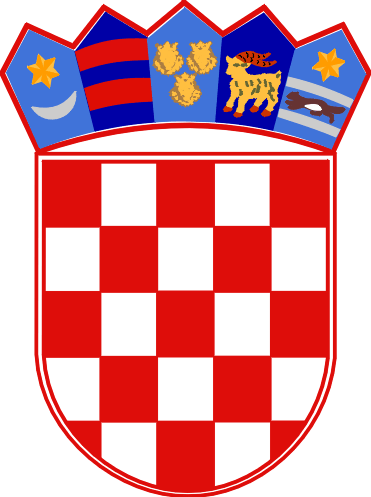 REPUBLIKA HRVATSKAPRIMORSKO-GORANSKA ŽUPANIJAOPĆINA OMIŠALJUPRAVNI ODJEL